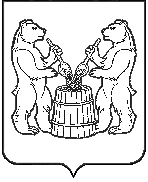 АДМИНИСТРАЦИЯ УСТЬЯНСКОГО МУНИЦИПАЛЬНОГО РАЙОНААРХАНГЕЛЬСКОЙ ОБЛАСТИПОСТАНОВЛЕНИЕот 17 декабря 2021 года  № 1968р.п. ОктябрьскийО внесении изменений в муниципальную программу муниципального образования «Устьянский муниципальный район» «Развитие туризма в Устьянском районе»В соответствии со статьей 179 Бюджетного кодекса Российской Федерации, постановлением администрации муниципального образования «Устьянский муниципальный район» от 27 февраля 2020 года № 249 «Об утверждении Порядка разработки, реализации и оценки эффективности муниципальных программ муниципального образования «Устьянский муниципальный район», в связи с изменением финансового обеспечения администрации Устьянского муниципального района Архангельской областиПОСТАНОВЛЯЕТ:Утвердить прилагаемые изменения в муниципальную программу муниципального образования «Устьянский муниципальный район» «Развитие туризма в Устьянском районе», утвержденную постановлением администрации муниципального образования «Устьянского муниципального района» Архангельской области  № 1453 от 14 ноября 2019 года.Настоящее постановление разместить на официальном сайте Устьянского района и в АИС «ГАС Управление».Контроль  за   исполнением   настоящего   постановления   возложить   на Начальника Управления культуры, спорта, туризма и молодежи А.В. Лютову.Настоящее постановление вступает в силу со дня его подписания.Глава Устьянского муниципального района                                     С.А.  КотловПриложение №1 к постановлению администрациимуниципального образования «Устьянский муниципальный район» № 1968 от 17 декабря 2021 годаИЗМЕНЕНИЯ в муниципальную программу муниципального образования «Устьянский муниципальный район» «Развитие туризма в Устьянском районе» В паспорте Программы пункты, касающиеся объемов и источников финансирования программы изложить в следующей редакции:В разделе 3 Программы «Ресурсное обеспечение программы»  общий объем финансирования Программы изложить в следующей редакции:Общий объем финансирования Программы  составляет - 233 580 158,00 рублей, в том числе:средства федерального бюджета - 200 000 000,00  рублей;                  средства областного бюджета     - 22 222 222,00 рублей;	средства районного бюджета      - 11 332 936,00 рублей;внебюджетные источники           - 25 000,00 рублей.В разделе 3 Программы «Ресурсное обеспечение программы» таблицу «Распределение объемов  финансирования программы по годам» изложить в следующей редакции:Рублей4.   Перечень мероприятий и сведения о составе и значениях целевых показателей (индикаторов) муниципальной программы «Развитие туризма в Устьянском районе» изложить в новой редакции, согласно приложению №1 и №2 к настоящим изменениям.Объемы и источники финансирования программыОбщий объем финансирования Программы  составляет  233 580 158,00 рублей, в том числе:федеральный бюджет - 200 000 000,00 рублей;                  средства областного бюджета - 22 222 222,00 рублей;	средства районного бюджета – 11 332 936,00 рублей;внебюджетные источники - 25 000,00 рублей.Источники и направления  
финансирования       Объем     
финансирования,
всего     В том числеВ том числеВ том числеВ том числеВ том числеИсточники и направления  
финансирования       Объем     
финансирования,
всего     2020 год2021 год2022 год2023 год2024 год912345679Всего по Программе         233 580 158,007 605 000,003 041 420,00222 440 122,00233 250,00260 366,009в том числе:               9федеральный бюджет         200 000 000,000,000,00200 000 000,000,000,009областной бюджет           22 222 222,000,000,0022 222 222,000,000,00местный бюджет            11 332 936,007 605 000,003 035 920,00211 900,00226 750,00253 366,00внебюджетные источники              25 000,000,005 500,006 000,006 500,007 000,00